Bellingham Show and Country Festival FOOD MARQUEE TRADE STAND APPLICATION 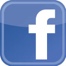 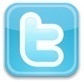 Terms and Conditions 						Find us on Facebook, follow us on twitterDate: - Saturday 27th August 2022Opening Times: - Field is open from 6.30am.  The Show is open to the public from 9am – 5pm.Trade stands must be set up prior to the event opening to the public and must not leave the field before the show closes.  The movement of vehicles about the show field must be kept to a minimum.  If you wish to set up prior to the show, please get in touch with the secretary in advance.  Entry onto field.  Please wait at the main entrance of the show field and you will be directed to your pitchEnquiries – Fiona Pattinson, Trade stand Organiser by email: bellinghamshowtradestands@gmail.comTel – 07766467455 or 01434 220663PLEASE NOTE: Trade stands are a very important and valued part of the Show.  Places in the marquee are limited this year.  Each exhibitor will be supplied with a table and chair, 2m2 per exhibitor.  PaymentPlease fill out the application form and send to: - Fiona Pattinson, Stonecroft, Bellingham, Hexham, Northumberland, NE48 2JU  together with your cheque, made payable to ‘North Tyne and Redesdale Agricultural Society or to pay by BACS: - Lloyds TSB, sort code: - 30-94-19, account number: - 00712498. Post dated cheques are accepted up to 1st May Bookings are not accepted until paid for in full and we are in receipt of your risk assessment form.  Confirmation and passes will be sent to contact address. Preference will be given to those wishing to sponsor; please contact the Secretary.Every effort is made to ensure an even distribution of stands on the show ground - for the benefit of all concerned please list all products sold.  Failure to do so can result in your being asked to remove certain goods for sale on the day.   Passes and extra passes - Trade stand and Marquee applicants receive one vehicle pass and 2 entry passes.   Extra entry passes are charged at reduced entry fee of £4.00 on this form or full price on the gate as you arrive.Insurance – It is the responsibility of the trade stand to have its own public liability insurance.  Please have proof with you on show day. The show needs to have a copy of your risk assessment form in advance.  If you don’t have one, there is one available to down load on the show website.  Entry will not be accepted before this is completedLitter - It is the responsibility of the trade stand to keep free of litter throughout the day as well as at the close of the show.Generators – supplement for electric contact Fiona to discuss this. NO generators to be brought into the show field Refunds - In the event of cancellation by us, 20% will be taken from your returned fee to cover administration.  In the event that you cancel, no refund will be given.Applications must be received by the 1st July 2022 If you delay in applying other trade stands selling similar products may have already been confirmed.  Space is limited in the Food marquee so applications are given on a first come first served basis.Bellingham Show and Country Festival FOOD MARQUEE TRADE STAND APPLICATION Please complete and return to:   Fiona Pattinson, Stonecroft, Bellingham, Northumberland, NE48 2JU Telephone:  07766467455 or 01434 220663 email:Bellinghamshowtradestands@gmail.com website: www.bellinghamshow.co.uk  Date of Bellingham Show & Country Festival: - 27th August 2022Contact name	...................................................Position Held...................................................Company.........................................................................................................................Products Sold	.......................................................................................................................................................................................................................................................................Address   ................................................................................................................. ................. ................................ ............................................. .................................................. .................Post Code.  ...................................................          Telephone No		................................................................Email address		.......................................................................................................Comments/Requests   ...................................................................................................... I have read and agree to the terms and conditions and attached my risk assessment and a copy of my public liability (Please Sign) ………………………………..I enclose a cheque for the sum of £...............................Made payable to "NORTH TYNE AND REDESDALE AGRICULTURAL SOCIETY" If you wish to pay by BACS Bank: - Lloyds TSB, sort code: - 30-94-19, account number: - 00712498.  Post dated cheques are accepted up to 1st April. Bookings are not accepted until paid for in full.  Please get in touch if you have any queries, thank you for booking with Bellingham Show and Country Festival. Please keep a copy for your records as receipts will only be issued on request.Food Marquee£45 Electric can be supplied at a supplement please contact Fiona to discuss thisExtra passes@ £4 per personTrade stand on the fieldPLEASE FILL OUT THE FIELD TRADE STAND APPLICATION FORMCraft stall………………… tables @ £45 per tableExtra Passes……………… @ £4.00 eachWill you be using a card machine? Total Cost Total Cost 